		Załącznik nr 1 do SWZWykonawca:…………………………………………………………………………………(pełna nazwa/firma)…………………………………………………………………………………(siedziba - adres)…………………………………………………………………………………(telefon, fax, e-mail)…………………………………………………………………………………(w zależności od podmiotu: NIP/PESEL, KRS/CEiDG)FORMULARZ OFERTOWYNawiązując do ogłoszenia o zamówieniu prowadzonym w trybie podstawowym bez negocjacji, którego przedmiotem jest: BUDOWA ŚWIETLICY WIEJSKIEJ W SOŁECTWIE BOŻANKA - oferujemy realizację przedmiotu zamówienia, zgodnie  z wymaganiami określonymi w specyfikacji warunków zamówienia za cenę:………………………………… zł nettopodatek VAT w wysokości ……% tj. ……………………………………… zł………………………………… zł brutto(słownie: …………………………………………………………………………………… zł), Udzielimy gwarancji na wykonane roboty budowlane na okres .................... miesięcy (min. 36 miesięcy max. 60 miesięcy) liczonych od daty odbioru końcowego wykonania przedmiotu zamówienia bez wad i usterek. Termin gwarancji należy podać w miesiącach liczonych od daty odbioru końcowego wykonania przedmiotu zamówienia bez wad i usterek.Oświadczamy, że:Zobowiązujemy się wykonywać przedmiot zamówienia zgodnie z warunkami Specyfikacji Warunków Zamówienia (zwaną dalej „SWZ”), obowiązującymi przepisami i normami oraz z zachowaniem należytej staranności i najlepszej praktyki zawodowej.W cenie zostały ujęte wszystkie koszty związane z kompleksową realizacją przedmiotu zamówienia.Zdobyliśmy wszelkie konieczne informacje do przygotowania oferty oraz zapoznaliśmy się ze specyfikacją warunków zamówienia i nie wnosimy żadnych zastrzeżeń. Oferujemy wykonanie zamówienia w terminie i na zasadach określonych w SWZ.Uważamy się za związanych niniejszą ofertą na czas wskazany w specyfikacji warunków zamówienia. Zawarty w specyfikacji warunków zamówienia projekt umowy został zaakceptowany zobowiązujemy się w przypadku przyznania nam zamówienia, do zawarcia umowy na wyżej wymienionych warunkach, w miejscu i terminie wskazanym przez Zamawiającego. Oferujemy wykonanie zamówienia na następujących w terminach i na zasadach określonych w SWZ.W przypadku uznania naszej oferty za ofertę najkorzystniejszą na 5 dni przed podpisaniem  umowy:przedłożymy dokumenty dotyczące kierownika budowy, a mianowicie:kserokopię uprawnień budowlanych – potwierdzone za zgodność z   oryginałem,kserokopie zaświadczenia o przynależności do właściwej Izby Samorządu Zawodowego - potwierdzone za zgodność z oryginałem.Harmonogram rzeczowo-finansowyZamówienie zrealizujemy: Samodzielnie, bez udziału podwykonawców*Przy udziale podwykonawców, zawierając z nimi stosowne umowy w formie pisemnej pod rygorem nieważności*:UWAŻAMY SIĘ za związanych niniejszą ofertą przez czas wskazany w Specyfikacji Warunków Zamówienia. Na potwierdzenie powyższego wnieśliśmy wadium w wysokości ________________ zł, w formie _____________________________________________________; wadium należy zwrócić na rachunek bankowy nr:___________________________________________ ** dotyczy wadium wniesionego w pieniądzuwadium należy zwrócić na adres e-mail gwaranta lub poręczyciela ___________________________________ ** dotyczy wadium wniesionego w formie gwarancji lub poręczeniaJeżeli nasza oferta zostanie wybrana, zobowiązujemy się do wniesienia zabezpieczenia należytego wykonania umowy w formie ……………………………………………… w wysokości 5% ceny ofertowej, co stanowi równowartość kwoty …………… PLN.Na podstawie art. 225 ustawy PZP oświadczamy, żewybór oferty nie będzie prowadził (*niepotrzebne skreślić) do powstania u Zamawiającego obowiązku podatkowego zgodnie z przepisami o podatku od towarów i usług 1wybór oferty będzie prowadził (*niepotrzebne skreślić)  do powstania u zamawiającego obowiązku podatkowego zgodnie z przepisami o podatku od towarów i usług2 Powyższy obowiązek podatkowy będzie dotyczył ……………………………3 objętych przedmiotem zamówienia, a ich wartość netto (bez kwoty podatku) będzie wynosiła ………………………………4  złotych. Stawka podatku wynosi ……… %1. W wypadku wyboru opcji 1) opcję 2) przekreślić2. W wypadku wyboru opcji 2) opcję 1) przekreślić.3. Wpisać nazwę /rodzaj towaru lub usługi, które będą prowadziły do powstania u zamawiającego obowiązku podatkowego zgodnie z przepisami o podatku od towarów i usług.4. Wpisać wartość netto (bez kwoty podatku) towaru/towarów lub usługi/usług podlegających mechanizmowi odwróconego obciążenia VAT, wymienionych wcześniej.Art. 225 ustawy z dnia 11 września 2019  r. Prawo zamówień publicznych (Dz. U. z 2021 r. poz. 1129 ze zm.). Jeżeli złożono ofertę, której wybór prowadziłby do powstania u zamawiającego obowiązku podatkowego zgodnie z ustawą z dnia 11 marca 2004 r. o podatku od towarów i usług (Dz.U. z 2018 r. poz.2174, z poźn. zm.), zamawiający w celu oceny takiej oferty dolicza do przedstawionej w niej ceny podatek od towarów i usług, który miałby obowiązek rozliczyć zgodnie z tymi przepisami. Wykonawca, składając ofertę, informuje zamawiającego, czy wybór oferty będzie prowadzić do powstania u zamawiającego obowiązku podatkowego, wskazując nazwę (rodzaj) towaru lub usługi, których dostawa lub świadczenie będzie prowadzić do jego powstania, oraz wskazując ich wartość bez kwoty podatku oraz wskazania stawki podatku od towarów i usług, która zgodnie z wiedzą wykonawcy, będzie miała zastosowanie.Oświadczamy, że Wykonawca którego reprezentujemy jest:☐ mikroprzedsiębiorcą* (mikroprzedsiębiorstwo definiuje się jako przedsiębiorstwo, które zatrudnia mniej niż 10 pracowników i którego roczny obrót lub roczna suma bilansowa nie przekracza 2 milionów EUR);☐ małym przedsiębiorcą* (małe przedsiębiorstwo definiuje się jako przedsiębiorstwo, które zatrudnia mniej niż 50 pracowników i którego roczny obrót lub roczna suma bilansowa nie przekracza 10 milionów EUR);☐ średnim przedsiębiorcą* (średnie przedsiębiorstwo definiuje się jako przedsiębiorstwo, które zatrudnia mniej niż 250 pracowników i którego roczny obrót nie przekracza 50 milionów lub roczna suma bilansowa nie przekracza 43 milionów EUR); ☐  inny rodzaj ………………………………………………………………………...*;(*Wykreślić jeżeli nie dotyczy lub wypełnić jeżeli dotyczy).Uwaga!Definicja mikro, małego i średniego przedsiębiorcy została ustalona na podstawie art. 7 ustawy z dnia 6 marca 2018 r. – Prawo przedsiębiorców (Dz. U. z 2021 r., poz. 162 z późn. zm.).Wykonawca oświadcza, że spełnia wymogi określone w rozporządzenie Parlamentu Europejskiego i Rady (UE) 2016/679 z dnia 27 kwietnia 2016r. w sprawie ochrony osób fizycznych w związku z przetwarzaniem danych osobowych i w sprawie swobodnego przepływu takich danych oraz uchylenia dyrektywy 95/46/WE (ogólne rozporządzenie o ochronie danych) (Dz. Urz. UE L 119 z 04.05.2016 r.). Osoba wyznaczona do kontaktów z Zamawiającym : ………………………………………numer telefonu :	……………………………………………………………..e-mail : 		……………………………………………………………..………………..…………………….              Miejscowość i data 		…………………………………………………………………..		Podpis/podpisy osoby/osób uprawnionych do podpisania ofertyPouczony o odpowiedzialności karnej wynikającej z art. 297 § 1 Kodeksu Karnego oświadczam, że wszystkie złożone do oferty dokumenty i oświadczenia są prawdziwe.                                                   	 …….……………………..……………………………………….                                           Podpis/podpisy osoby/osób uprawnionych do podpisania oferty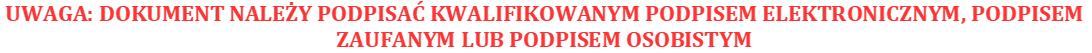 Zakres powierzonego zamówieniaNazwa podwykonawcyAdres podwykonawcy